1.13	根据第238号决议（WRC-15），审议为国际移动通信（IMT）的未来发展确定频段，包括为作为主要业务的移动业务做出附加划分的可能性；部分5 – NOC不修改31.8-33.4 GHz、47-47.2 GHz、
71-76 GHz和81-86 GHz频段引言以上所列南部非洲发展共同体（SADC）各主管部门支持NOC不修改31.8-33.4 GHz、47-47.2 GHz、71-76 GHz和81-86 GHz频段。第5条频率划分第IV节 – 频率划分表
（见第2.1款）

NOC	AGL/BOT/SWZ/LSO/MDG/MWI/MAU/MOZ/NMB/COD/SEY/AFS/TZA/ZMB/ZWE/89A13A5/1#4993529.9-34.2 GHz理由：	SADC各主管部门支持NOC不修改31.8-33.4 GHz，因为与其他业务进行共同不可行（CPM报告中的唯一选项）。NOC	AGL/BOT/SWZ/LSO/MDG/MWI/MAU/MOZ/NMB/COD/SEY/AFS/TZA/ZMB/ZWE/89A13A5/2#4993740-47.5 GHz理由：	SADC各主管部门支持NOC不修改47-47.2 GHz，因为这一频段未来将用于ARS和ARSS，必须受到保护。NOC	AGL/BOT/SWZ/LSO/MDG/MWI/MAU/MOZ/NMB/COD/SEY/AFS/TZA/ZMB/ZWE/89A13A5/3#4994666-81 GHz理由：	SADC各主管部门支持NOC不修改71-76 GHz频段，因为为支持IMT-2020，这一频段被广泛用于回传链路。另外，与邻频段76-81 GHz中的汽车雷达的兼容有问题。NOC	AGL/BOT/SWZ/LSO/MDG/MWI/MAU/MOZ/NMB/COD/SEY/AFS/TZA/ZMB/ZWE/89A13A5/4#4994881-86 GHz理由：	SADC各主管部门支持NOC不修改81-86 GHz频段，因为为支持IMT-2020，该频段被广泛用于回传链路。另外，与邻频段76-81 GHz中的汽车雷达的兼容有问题。______________世界无线电通信大会（WRC-19）
2019年10月28日-11月22日，埃及沙姆沙伊赫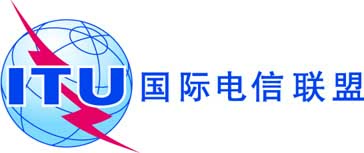 全体会议文件 89 (Add.13)(Add.5)-C2019年10月7日原文：英文安哥拉（共和国）/博茨瓦纳（共和国）/斯威士兰（王国）/莱索托（王国）/
马达加斯加（共和国）/马拉维/毛里求斯（共和国）/莫桑比克（共和国）/
纳米比亚（共和国）/刚果民主共和国/塞舌尔（共和国）/南非（共和国）/
坦桑尼亚（联合共和国）/赞比亚（共和国）/津巴布韦（共和国）安哥拉（共和国）/博茨瓦纳（共和国）/斯威士兰（王国）/莱索托（王国）/
马达加斯加（共和国）/马拉维/毛里求斯（共和国）/莫桑比克（共和国）/
纳米比亚（共和国）/刚果民主共和国/塞舌尔（共和国）/南非（共和国）/
坦桑尼亚（联合共和国）/赞比亚（共和国）/津巴布韦（共和国）大会工作提案大会工作提案议项1.13议项1.13划分给以下业务划分给以下业务划分给以下业务1区2区3区31.8-32	固定  5.547A		无线电导航		空间研究（深空）（空对地）		5.547  5.547B  5.54831.8-32	固定  5.547A		无线电导航		空间研究（深空）（空对地）		5.547  5.547B  5.54831.8-32	固定  5.547A		无线电导航		空间研究（深空）（空对地）		5.547  5.547B  5.54832-32.3	固定  5.547A		无线电导航		空间研究（深空）（空对地）		5.547  5.547C  5.54832-32.3	固定  5.547A		无线电导航		空间研究（深空）（空对地）		5.547  5.547C  5.54832-32.3	固定  5.547A		无线电导航		空间研究（深空）（空对地）		5.547  5.547C  5.54832.3-33	固定  5.547A		卫星间		无线电导航		5.547  5.547D  5.54832.3-33	固定  5.547A		卫星间		无线电导航		5.547  5.547D  5.54832.3-33	固定  5.547A		卫星间		无线电导航		5.547  5.547D  5.54833-33.4	固定  5.547A		无线电导航		5.547  5.547E33-33.4	固定  5.547A		无线电导航		5.547  5.547E33-33.4	固定  5.547A		无线电导航		5.547  5.547E划分给以下业务划分给以下业务划分给以下业务1区2区3区47-47.2	业余		卫星业余47-47.2	业余		卫星业余47-47.2	业余		卫星业余划分给以下业务划分给以下业务划分给以下业务1区2区3区71-74	固定		卫星固定（空对地）		移动		卫星移动（空对地）71-74	固定		卫星固定（空对地）		移动		卫星移动（空对地）71-74	固定		卫星固定（空对地）		移动		卫星移动（空对地）74-76	固定		卫星固定（空对地）		移动		广播		卫星广播		空间研究（空对地）		5.56174-76	固定		卫星固定（空对地）		移动		广播		卫星广播		空间研究（空对地）		5.56174-76	固定		卫星固定（空对地）		移动		广播		卫星广播		空间研究（空对地）		5.561划分给以下业务划分给以下业务划分给以下业务1区2区3区81-84	固定  5.338A		卫星固定（地对空）		移动		卫星移动（地对空）		射电天文		空间研究（空对地）		5.149  5.561A81-84	固定  5.338A		卫星固定（地对空）		移动		卫星移动（地对空）		射电天文		空间研究（空对地）		5.149  5.561A81-84	固定  5.338A		卫星固定（地对空）		移动		卫星移动（地对空）		射电天文		空间研究（空对地）		5.149  5.561A84-86	固定  5.338A		卫星固定（地对空）  5.561B		移动		射电天文		5.14984-86	固定  5.338A		卫星固定（地对空）  5.561B		移动		射电天文		5.14984-86	固定  5.338A		卫星固定（地对空）  5.561B		移动		射电天文		5.149